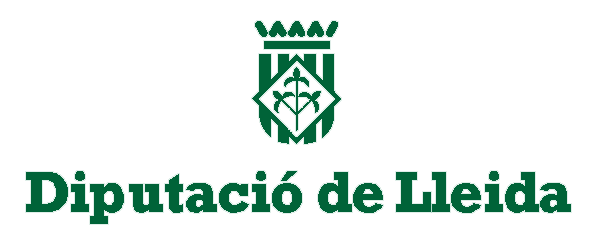 En/Na      , com a  , en compliment del que disposa el que preveu la Llei 26/2015, de 28 de juliol, de modificació del sistema de protecció a la infància i l’adolescència, formula la següentDECLARACIÓ:Que l’actuació subvencionada, Implica contacte habitual amb menors d’edat. En aquest cas, (nom de l'entitat)  disposa de les certificacions legalment establertes per acreditar que les persones que participen en l’activitat no han estat condemnades per sentència ferma per algun delicte contra la llibertat i indemnitat sexual i, en cas que canviï alguna persona adscrita al projecte, es compromet a aportar una nova declaració responsable.     ,       de       de 20     El/La declarant, 						Signat:     		DECLARACIÓ EN APLICACIÓ DE LA LLEI 26/2015, DE 28 DE JULIOL, DE MODIFICACIÓ DEL SISTEMA DE PROTECCIÓ A LA INFÀNCIA I L’ADOLESCÈNCIA BeneficiariBeneficiariBeneficiari Entitat:       Entitat:      NIF:       Representant:       Representant:      Càrrec:  Adreça:       Adreça:      Població:       CP:      Telèfon:      Comarca:      Actuació subvencionadaActuació subvencionadaCodi d'expedient  :       Resolució d’atorgament  :      Títol de l’actuació:      Títol de l’actuació:      Cost de l’actuació a realitzar :       €Import de la subvenció:       €